Муниципальное автономное дошкольное образовательное учреждение «Детский сад № 108 «Воробышек»653039, Кемеровская область, город Прокопьевск, улица Крупской, дом 9 Тел:8(3846)62-32-12, E-mail: mbdou_108@mail.ruДОПОЛНИТЕЛЬНАЯ ОБЩЕОБРАЗОВАТЕЛЬНАЯ ОБЩЕРАЗВИВАЮЩАЯ ПРОГРАММАСоциально-педагогической направленности«ФИН-ЗНАЙКА»Возраст обучающихся: 5-7 летСрок реализации программы: 2 годаСоставители: Макарова Ольга Владимировна,заведующий;Анищенкова Татьяна Анатольевна, старший воспитатель;Четвернина Анна Сергеевна, воспитательПрокопьевский ГО 2022СОДЕРЖАНИЕ1.Комплекс основных характеристик дополнительной общеобразовательной общеразвивающей программы 1.1. Актуальность                                                                           31.2.Цель и задачи программы                                                         61.3. Содержание программы                                                           71.4. Планируемые результаты                                                         92.Комплекс организационно-педагогических условий дополнительной общеобразовательной общеразвивающей программы2.1. Календарно-учебный график                                                   112.2.Уловия реализации программы                                                142.3.Формы контроля                                                                         162.4.Оценочные материалы                                                               172.5.Методические материалы                                                          18Список литературыАктуальностьНаписание данной программы актуально, так как соответствует запросам современности и потребностям родителей нашего города.В общеобразовательных учреждениях детям преподается множество важных предметов, но, к сожалению, абсолютно не уделяется внимание развитию некоторых важных жизненных навыков, таких как, например, финансовая грамотность. Между тем, с точки зрения реальной практической пользы это знание имеет не меньшее значение, чем многие изучаемые в рамках общеобразовательной программы ДОУ Человек, который уверен в своѐм будущем, чувствует себя гораздо лучше. Наши дети достойны того, чтобы быть в курсе, как правильно пользоваться средствами. Мы хотим для своих детей самого лучшего, но нужно помнить о том, что выполняя любой каприз ребѐнка, любой ценный подарок просто так не даст нашим детям правильного понимания, как относиться к деньгам, и как с ними обращаться. Дети должны знать и чем раньше, тем лучше, что жить надо по средствам, тратить надо меньше, чем зарабатываешь. Понятно, что счастье за деньги не купишь, но детям нелишним будет знать, что достаточное количество финансовых ресурсов открывают перед ними большие возможности, способные дарить радость. Программа предусматривает усвоение финансовых понятий на конкретном жизненном материале, а это дает возможность показать ребѐнку, что все те понятия и правила, с которыми они знакомятся на занятиях, служат практике и родились из потребности жизни.Новизной данной программы является направленность курса на формирование финансовой грамотности дошкольников на основе построения прямой связи между получаемыми знаниями и их практическим применением, пониманием и использованием финансовой информации на настоящий момент и в долгосрочном периоде.Педагогическая целесообразностьФормирование полезных привычек в сфере финансовой грамотности, начиная с раннего возраста поможет детям избежать многих ошибок по мере их взросления и приобретения финансовой самостоятельности, а также заложит основу финансовой безопасности и благополучия на протяжении жизни.Финансовая грамотность для дошкольников – это финансово-экономическое образование детей, направленное на заложение нравственных основ финансовой культуры и развитие нестандартного мышления в области финансов (включая творчество и воображение).Дополнительная общеразвивающая программа «ФИН-ЗНАЙКА»  рассчитана на обучающихся дошкольного возраста. Содержание программы раскрывает процесс достижения результатов обучения, по всем видам деятельности обучающихся: учебно-познавательная, учебно-поисковая, трудовая, творческая, коммуникативная.Человек, который уверен в своем будущем, чувствует себя гораздо лучше. И поэтому наши дети достойны того, чтобы быть в курсе, как правильно пользоваться средствами, которые они будут зарабатывать во взрослой самостоятельной жизни.Дети должны знать, что жить надо по средствам, тратить надо меньше, чем зарабатывается. Понятно, что счастье за деньги не купишь, но детям нелишним будет знать, что достаточное количество финансовых ресурсов открывают перед ними большие возможности, способны дарить радость.Дети должны знать обо всех банковских продуктах, которые появляются на рынке. Например, что такое кредитная карта. Сейчас это очень распространенное явление. Наши дети видят, как просто, достав пластиковую карту легко совершать покупки. Как правило, они не в курсе к каким тяжким последствиям может привести бесконтрольное пользование кредитными картами.Программа построена в соответствии с принципами и подходами определенными ФГОС ДО:содействие и сотрудничество детей и взрослых, признание ребенка полноценным участником образовательных отношений;поддержка инициативы детей в различных видах деятельности;сотрудничество Организации с семьей;приобщение детей к социокультурным нормам, традициям семьи, общества и государства;формирование познавательных интересов и познавательных действий ребенка в различных видах действий;возрастная адекватность дошкольного образования;Отличительной особенностью данной дополнительной общеразвивающей программы от уже существующих образовательных программ, заключается в том, что процесс обучения выстроен с учетом используемых современных образовательных технологий: технологии игрового обучения, технологии разноуровневого обучения, технологии "от простого к сложному, в процессе повторения, проигрывания и закрепления, направленного на практическое применение знаний и навыков. В соответствии с учебно-тематическим планом программы занятия разработаны с учетом возрастных особенностей обучающихся. Виды деятельности обучающихся отражены в предлагаемых формах организации обучения, что и определяет продолжительность по времени, динамическую структуру занятия, способы организации процесса обучения и его методическое оснащениеДанная программа базируется на системно-деятельностном подходе к воспитанию, который обеспечивает активную познавательную позицию дошкольников. У них формируются не только базовые знания в финансовой сфере, но также необходимые умения, компетенции, личные характеристики и установки. Также еѐ содержание не допускает дублирования программ первого класса, ориентирует не на уровень знаний обучающегося, а на зону его ближайшего развития.В образовательных технологиях ведущее место занимают: игровой, теоретический, наглядный, практический и частично-поисковый метод обучения, обеспечивающие эффективное достижение поставленной цели обучения и отслеживание результативности обучения на всех этапах.Данные методы позволяют на занятии сохранить высокий творческий тонус при обращении к теории и ведут к более глубокому ее усвоению. Занятия предполагают организацию как теоретической, так и практической работы с обучающимися.Овладение различными мыслительными умениями, важными как в плане предметной подготовки, так и с точки зрения общего интеллектуального развития.Занимательный материал увлекает, открывает эффективные пути активизации умственной деятельности, способствует организации общения детей между собой и со взрослыми, учит элементам логики: классификации, способам сравнения, группировке.В играх у обучающихся развивается способность к рассуждению, пониманию, самоконтролю. Обучение стараюсь строить рационально, с учетом возрастных возможностей обучающихся, чтобы сформировать у них полноценное представление об отдельных финансовых понятиях. Значительное внимание уделяю выработке у дошколят умения применять полученные знания на практике.Реализация общеразвивающей программы «ФИН-ЗНАЙКА»  позволяет формировать правильное отношение к труду, финансам в жизни. Программа способствует развитию потенциальных возможностей обучающихся, посредством овладения ими универсальными учебными действиями, предложенными Федеральными государственными стандартами дополнительного образования. Уровень реализации содержания программы, является стартовым. Программа предназначена для воспитанников 5-7 лет. Форма занятий: занятия-соревнования, занятия-путешествия, занятия-экскурсии, занятия-викторины и т. д.Срок реализации:	 Срок реализации программы 2 года, всего в рамках реализации предусмотрено 37 занятия в год, 74 занятия за весь период обучения.Занятие проводится 1 раз в неделю, в групповой комнате. Продолжительность занятий 25-30 минут.1.2. Цель и задачи реализации ПрограммыЦель программы: содействие финансовому просвещению и воспитанию детей дошкольного возраста, создание необходимой мотивации для повышения их финансовой грамотности.Задачи программы:Образовательные:- сформировать у детей представление о потребностях человека на основе экономических понятий: экономика, потребности, нормы жизни, товар, продукт, услуга, потребители; - дать представление детям о разных видах ресурсов, понятии «экономия ресурсов»; о производителях товаров и услуг;-  расширить представление об обмене товарами и услугами, о понятии «рынок», «спрос»,«предложение», «цена», «заработная плата»;- создать на основе принципа интеграции видов детской деятельности, условия для решения практических задач самими детьми;- познакомить	детей	с	экономическими	терминами	через	экономический	словарь, кроссворд, игру, значимость жизненно важных потребностей человека;заложить основы экономического образа мышления у ребѐнка – дошкольника.Развивающие:- развивать ответственность, предприимчивость, расчетливость, самостоятельность-развивать познавательную активность.Воспитательные: -воспитывать аккуратность, терпение, усидчивость, трудолюбие, сознательную дисциплину, ответственность, самоконтроль;-воспитывать самостоятельность, уверенность в себе;-воспитывать нравственно-экономические качества личности: трудолюбие, деловитость, предприимчивость, добросовестность;-воспитывать бережное отношение ко всем видам собственности (личной и общественной), семейному и общественному достоянию, материальным ресурсам;-воспитывать культуру поведения, уважение к людям;                        1.3. Содержание программыПрограмма реализуется на основе авторских разработок и материалов передового педагогического опыта, сочетание которых способствует выстраиванию целостного педагогического процесса по формированию экономической грамотности в процессе познавательной и игровой деятельности. Сочетание и адаптация материалов программы под возрастные и индивидуальные особенности воспитанников строится по следующим требованиям:материалы, используемые в педагогическом процессе, строятся на единых принципах, обеспечивают целостность педагогического процесса и дополняют друг друга;содержание материала обеспечивает оптимальную нагрузку на ребенка.Программа состоит из 4 блоков, связанных между собой задачами и содержанием:I блок: «Труд, продукт, товар»;II блок: «Деньги, цена, стоимость»;III блок: «Реклама: желания и возможности»;IV блок «Семейная экономика». Продолжительность занятий: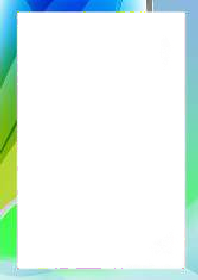 для детей 5 – 6 лет – 20–25 минут;для детей 6 – 7 лет – 25–30 минут.Грамотность в сфере финансов, также как и любая другая, воспитывается в течение продолжительного периода времени на основе принципа «от простого к сложному», в процессе многократного повторения и закрепления, направленного на практическое применение знаний и навыков.На теоретических занятиях происходит знакомство дошкольников с финансовой терминологией, в доступной форме объясняются основные понятия, рассматриваются иллюстрации, читаются экономические истории, сказки.Практические занятия проходят в игровой форме с использованием сюжетно-ролевых, настольно-печатных, дидактических игр и персонажей.Комплексные занятия объединяют и теоретические знания, и практические навыки.1.4. Планируемые результаты освоения детьми программного  содержанияКачественная характеристика   ожидаемых   результатов   зависит   отнескольких параметров: регулярное посещение занятий детьми, эмоциональный отклик и самостоятельный интерес ребенка к изучаемым вопросам и получаемым навыкам, создание условий для реализации задач.Программа реализуется при условии:создания высокого уровня нравственно-трудового воспитания в детском саду;соответствующей предметно-пространственной развивающей среды: авторские учебно-дидактические пособия; литература; иллюстрации; сюжетно-ролевые и настольно-печатные игры; игрушки, имеющие экономическое содержание; рекламные листки; куклы для занятий (Рублик, Копейка);внедрения программы совместно с родителями, с целью их поддержки и помощи;качественный подбор и чтение художественной литературы: рассказов экономического содержания, фольклора, сказок;решения логических и арифметических задач, задач – шуток, проблемных ситуаций, кроссвордов;создание зоны «экономического игрового пространства» с подборкой литературы, игр экономического содержания и другого дидактического материала.Освоение детьми всей программы предполагает продвижение детей в развитии основ финансовой грамотности, начала экономического мышления, психических функций, формирование познавательных интересов, коммуникативных умений, нравственных качеств личности.У детей сформируются следующие знания, умения, навыки.Ожидаемый результат (старший дошкольный возраст 5 – 6 лет):дети понимают и ценят окружающий предметный мир (вещественный мир как результат труда людей);уважают людей, умеющих хорошо трудиться и честно зарабатывать деньги;осознают на доступном им уровне взаимосвязь понятий «труд – продуктденьги» и то, что стоимость продукта зависит от его качества;видят красоту человеческого творения;признают авторитетными качества человека – хозяина: бережливость, расчѐтливость, экономность, трудолюбие, но одновременно и щедрость, благородство, честность, умение сопереживать, милосердие (примеры меценатства, материальной взаимопомощи, поддержки и т.п.); ведут себя правильно в реальных жизненных ситуациях;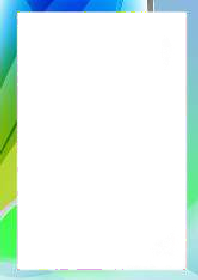 контролируют свои потребности в соответствии с возрастом.Ожидаемый результат (подготовительная к школе группа 6 – 7 лет):дети имеют сформированные основные понятия финансовой грамотности, приближенные знания к реальной действительности, то есть формируется начало экономического мышления;интересуются социальными явлениями, происходящими в общественной жизни;знают о новых профессиях, умеют рассказывать о них;владеют обогащенным словарным запасом, который связан с областью финансирования, начальной экономикой, трудовой деятельностью людей современных профессий;приобретают такие качества, как умение честно выигрывать, соревноваться, радоваться успехам товарищей, проигрывать и не бояться проигрыша;проявляют коммуникативные социальные навыки: общительность, чувство собственного достоинства, ответственность, стремление доводить начатое дело до конца;проявляют здоровый интерес к деньгам, осознают правила их честного приобретения, взаимосвязи понятий «труд-деньги», понимание факта купли- продажи.2.1.  Календарный учебный графикподгрупповой работы для детей 5 – 6 летВид занятия: Т –теоретическое  П – практическое     К – комплексное            Календарный учебный графикподгрупповой работы для детей 6 – 7 лет2.2. Условия реализации программыРеализация Программы даёт возможность педагогам широко использовать в работе словесные, наглядные, проблемно – поисковые методы обучения, а также метод практических заданий, что способствует наиболее эффективной подготовке к школьному обучению.  Занятия строятся в занимательной форме с использованием игр, сказочных героев, что позволяет детям успешно овладевать знаниями, умениями и навыками. Учебный материал подается в сравнении, сопоставлении и побуждает детей постоянно рассуждать, анализировать, делать собственные выводы, учиться их обосновывать, выбирать правильное решение среди различных вариантов ответов. Таким образом, формируется и развивается главная ценность, основа всей учебной деятельности – творческое мышление ребенка, на основе которого постепенно будут складываться система знаний. Сюжетная форма  занятий и специально подобранные задания способствуют развитию психических процессов (внимания, памяти, мышления), мотивируют деятельность ребёнка и направляют его мыслительную активность на поиск способов решения поставленных задач.        Развивающая предметно-пространственная среда обеспечивает максимальную реализацию образовательного потенциала пространства группы, приспособленной для реализации Программы; материалов, оборудования и инвентаря для развития детей дошкольного возраста в соответствии с особенностями возрастного этапа, охраны и укрепления их здоровья.        Развивающая предметно-пространственная среда должна обеспечивать возможность общения в совместной деятельности детей и взрослых, двигательной активности детей.Образовательное пространство оснащено средствами обучения и воспитания (в том числе техническими), соответствующими материалами в соответствии со спецификой Программы).Организация образовательного пространства и разнообразие материалов, оборудования и инвентаря  обеспечивает:игровую, познавательную, исследовательскую и творческую активность всех воспитанников, двигательную активность, в том числе развитие крупной и мелкой моторики;эмоциональное благополучие детей во взаимодействии с предметно-пространственным окружением;возможность самовыражения детей.Трансформируемость пространства предполагает возможность изменений предметно-пространственной среды в зависимости от образовательной ситуации, в том числе от меняющихся интересов и возможностей детей;Полифункциональность материалов предполагает:возможность разнообразного использования различных составляющих предметной среды, например, детской мебели и.т.д.;Вариативность среды предполагает:периодическую сменяемость игрового материала, появление новых предметов, стимулирующих игровую, двигательную, познавательную и исследовательскую активность детей.Доступность среды предполагает:свободный доступ детей к играм, игрушкам, материалам, пособиям, обеспечивающим все основные виды детской активности;исправность и сохранность материалов и оборудования.   Безопасность предметно-пространственной среды предполагает соответствие всех ее элементов требованиям по обеспечению надежности и безопасности их использования.Требования к педагогу, реализующему ПрограммуПедагогические работники, реализующие Программу, должны обладать основными компетенциями:1) обеспечивать эмоциональное  благополучие через:непосредственное общение с каждым ребенком;уважительное отношение к каждому ребенку, к его чувствам и потребностям;2) поддерживать индивидуальность и инициативу детей через:создание условий для свободного выбора детьми деятельности, участников совместной деятельности;создание условий для принятия детьми решений, выражения своих чувств и мыслей;недирективную помощь детям, поддержку детской инициативы и самостоятельности.3) устанавливать правила взаимодействия в разных ситуациях:создание условий для позитивных, доброжелательных отношений между детьми, в том числе принадлежащими к разным национально-культурным, религиозным общностям и социальным слоям;развитие коммуникативных способностей детей, позволяющих разрешать конфликтные ситуации со сверстниками;развитие умения детей работать в группе сверстников;4) строить  вариативное развивающее образование, ориентированное на уровень развития, проявляющийся у ребенка в совместной деятельности со взрослым и более опытными сверстниками, но не актуализирующийся в его индивидуальной деятельности (далее - зона ближайшего развития каждого ребенка), через:создание условий для овладения культурными средствами деятельности;организацию видов деятельности, способствующих развитию мышления, речи, общения, воображения и детского творчества, личностного, физического и художественно-эстетического развития детей;поддержку спонтанной игры детей, ее обогащение, обеспечение игрового времени и пространства;оценку индивидуального развития детей;5) взаимодействовать с родителями (законными представителями) по вопросам образования ребенка, непосредственного вовлечения их в образовательную деятельность, в том числе посредством создания образовательных проектов совместно с семьей на основе выявления потребностей и поддержки образовательных инициатив семьи.Для успешной реализации Программы педагог должен соблюдать необходимые требования к её организации:тщательность подготовки к каждому занятию;творческий подход к сценарию занятия; переходить к следующему занятию только после того, как дети усвоили предыдущий материал;  выполнять программу последовательно;соблюдать правило – «Не навреди!».          2.3. Формы контроля образовательных результатовФормой отчета являются мониторинговые карты и диаграммы. Мониторинг проводится 2 раза в год. Стартовый и итоговый, для проведения полученного в процессе бесед, анализа продукта детской деятельности, наблюдения за дошкольниками.Система мониторинга позволяет определить трудности реализации программного содержания в каждой конкретной группе, то есть  оперативно методическую поддержку педагогов. 2.4. Оценочные материалыМетоды и средства оценки результативности реализации программы:В качестве результатов реализации программы выступают следующие показатели: значительная положительная динамика знаний, умений и навыков основ финансовой грамотности детей старшего дошкольного возраста.Для оценки результативности усвоения знаний, умений и навыков основ финансовой грамотности используются следующие методы:Наблюдение.Беседы.Обследование дошкольника (начало, конец учебного года).Итоговое мероприятие (акция, ярмарка и т.д.).Данные диагностического обследования заносятся в диагностическую таблицу уровня знаний, умений и навыков основ финансовой грамотности по следующим критериям:Старший дошкольный возраст 5 – 6 лет.Критерии:понимает и ценит окружающий предметный мир (вещественный мир как результат труда людей);уважает людей, умеющих хорошо трудиться и честно зарабатывать деньги;осознает на доступном уровне взаимосвязь понятий «труд – продукт – деньги»;знает качества человека – хозяина;контролируют свои потребности в соответствии с возрастом.                              Подготовительная к школе группа 6 – 7 лет.Критерии:знает о новых профессиях, умеет о них рассказать;владеет словарным запасом в области финансирования;проявляет здоровый интерес к деньгам;интересуется социальными явлениями, происходящими в общественной жизни;сформировано начало экономического мышления.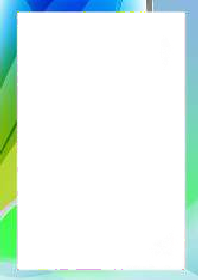 2.5.   Методические материалыЗанятия проводятся в группе дошкольного учреждения.Для реализации программы разработан учебно-методический комплект«Академия финансов», в который вошли авторские дидактические пособия для детей разной возрастной категории. Учебно-методический комплект является необходимым и достаточным для организации основной образовательной деятельности по обучению детей основам финансовой грамотности. Пособия комплекта могут использоваться детьми в свободной игровой деятельности, а так же в домашних условиях.Учебно-методический комплект включает:Дополнительную общеразвивающую программу «Академия финансов»;«В помощь родителям» – консультации для родителей;Наглядно-дидактические альбомы:«Финансовая азбука» – наглядный иллюстрированный альбом, в котором понятно и доступно объясняются основные экономические понятия в алфавитном порядке;«Деньги разных стран мира» – наглядный иллюстрированный альбом, который знакомит детей с разными странами и их валютой;«Академия финансов» – иллюстрированное пособие для проведения основной образовательной деятельности в рамках программы.«Финансовые сказки» – сборник сказок по основам финансовой грамотности, адаптированные для детей старшего дошкольного возраста.Дидактические игры:«Сколько стоит мечта?».Сюжетно-ролевая игра «Банк»;Настольная дидактическая игра «Разные профессии»;Настольно печатная игра «Семейный бюджет».Все пособия комплекта выполняют системообразующую, координирующую, и интегрирующую функцию, служат своеобразным «каркасом», объединяющим учебную информацию и методический аппарат (технологию усвоения). Структура учебных пособий разработана в соответствии с блочно-тематическим принципом, что облегчает педагогу продумать и организовать образовательную деятельность. В содержание образовательной деятельности введен региональный компонент в виде виртуальных экскурсий в банк, в магазин и т.д., проблемно-творческих заданий, логических игр. Дидактические пособия предназначены как для индивидуальной, так и для подгрупповой работы с детьми, снабжены методическими указаниями, имеют модульный характер и используются в соответствии с возрастными требованиями и особенностями психофизического развития каждого ребенка.                                                        ЛитератураАменд, А.Ф., Экономическое воспитание в процессе трудовой подготовки / А.Ф. Аменд, И.Б. Сасова. – Москва: Просвещение; 1988. – 192 с.	Бокарев, А. А. Повышение уровня финансовой грамотности населения в Российской Федерации / А. А. Бокарев. – Финансы. – 2010. – № 9. – С 3-6	Горяев, А., Финансовая грамота для школьников. Спецпроект Российской экономической школы по личным финансам / А. Горяев, В. Чумаченко – 2010. – 42 с.Зеленцова, А. В. Повышение финансовой грамотности населения: международный опыт и российская практика / А. В. Зеленцова, Е.А. Блискавка, Д. Н. Демидов. – Москва: КноРус; – 2012. – 106 с.Коннова, З.П., Развитие игровой активности дошкольников / З.П. Коннова, И.В. Малышева, Л.А. Пенькова, С.В. Пыркова – Москва: Сфера; – 2010.Козлова, С.А. Теория и методика ознакомления дошкольников социальной действительностью / С.А. Козлова – Москва, 1998.Макаренко, A.C. Сочинения: В 7 т. Т.4./ А.С. Макаренко.– Москва: Изд-во АПН РСФСР; 1957. – 321 с.	Смоленцева, А.А. Введение в мир экономики, или Как мы играем в экономику: Учебно-методическое пособие/ А.А. Смоленцева. – Москва, 2016.	Шатова, А.Д. Программа «Дошкольник и … экономика»/А.Д. Шатова – Москва, 2018.                                                Электронные ресурсыФестиваль педагогических идей «Открытый урок» [Электронный ресурс]. – Режим доступа: www. festival.1september.ru, свободный. – Загл. с экрана.Дети	и	деньги	[Электронный	ресурс] – Режим	доступа: www.fsmcapital.ru/uspeh/mykinder.shtml, свободный. – Загл. с экрана.Ребенок	и	его	мир	[Электронный	ресурс].– Режим	доступа: http://worldofchildren.ru/, свободный. - Загл. с экрана.Интеллектуальный	клуб	[Электронный	ресурс]. – Режим	доступа: www.klubkontakt.net/ , свободный. – Загл. с экрана.Подготовка	к	школе	[Электронный	ресурс].– Режим	доступа: http://vscolu.ru/, свободный. – Загл. с экрана.Принята на заседанииПедагогического советаОт «  »  _________ 2021 г.Протокол № _________ УтверждаюЗаведующий МАДОУ «Детский сад №108»___________   О.В. МакароваI блок: «Труд, продукт, товар»I блок: «Труд, продукт, товар»I блок: «Труд, продукт, товар»I блок: «Труд, продукт, товар»I блок: «Труд, продукт, товар»I блок: «Труд, продукт, товар»№ п/пТемаВсегоВ том числе занятийВ том числе занятийВ том числе занятий№ п/пТемаВсеготеоретическиепрактическиекомплексные1Разные профессии.112Разные профессии.113Для чего нужно трудиться, чтотакое труд?114Труд и продукт труда.115Труд и зарплата.116Услуги и товары. Что это?117Директор магазина.118Магазины и покупки: товар и егостоимость.119Магазины	и	покупки:	какпродают товары и услуги.1110Потребность, виды потребности.1111Готовимся к благотворительной ярмарке. Совместное мероприятие с родителями (законными представителями)1112Ярмарка. Совместное мероприятие с родителями (законными представителями)11II блок: «Деньги, цена, стоимость»II блок: «Деньги, цена, стоимость»II блок: «Деньги, цена, стоимость»II блок: «Деньги, цена, стоимость»II блок: «Деньги, цена, стоимость»II блок: «Деньги, цена, стоимость»13Откуда пришли деньги.1114Что такое деньги? Зачем онинужны?1115Какие деньги бывают.1116Понятие цены, стоимости.1117Обмен или бартер.1118Богатство и бедность.1119Что такое банк и вклады.1120Способы оплаты.1121Как стать миллионером?11III блок: «Реклама: желания и возможности»III блок: «Реклама: желания и возможности»III блок: «Реклама: желания и возможности»III блок: «Реклама: желания и возможности»III блок: «Реклама: желания и возможности»III блок: «Реклама: желания и возможности»22Что такое реклама?1123Реклама бывает разная!1124Придумываем рекламу11IV блок: «Семейная экономика»IV блок: «Семейная экономика»IV блок: «Семейная экономика»IV блок: «Семейная экономика»IV блок: «Семейная экономика»IV блок: «Семейная экономика»25Что такое семейный бюджет?1126Планируем	вместе	семейныйбюджет.1127Идем в магазин.1128Как правильно делать покупки?1129Магазин или супермаркет. Гдевыгодно?1130Как выбирать продукты?Проблема выбора.1131Выбираем подарок другу.1132Семейный праздник11I блок: «Труд, продукт, товар»I блок: «Труд, продукт, товар»I блок: «Труд, продукт, товар»I блок: «Труд, продукт, товар»I блок: «Труд, продукт, товар»I блок: «Труд, продукт, товар»I блок: «Труд, продукт, товар»№ п/пТемаВсегоВ том числе занятийВ том числе занятийВ том числе занятийВ том числе занятий№ п/пТемаВсеготеоретич ескиепрактиче скиекомпле ксныекомпле ксные1Новые профессии.112Кто такой профессионал?113Качества труда, брак впроизводстве.114Профессии: оплата труда.115Биржа труда.1116Профессия «Экономист», наука«Экономика».1117Производители и ресурсы.Сохранить и приумножить.118Как сберечь ресурсы Планеты?119Бартер. Рынок.1110Спрос товара. Установлениецены.11111Какие бывают производителитоваров.1112Акции товаров.111II блок: «Деньги, цена, стоимость»II блок: «Деньги, цена, стоимость»II блок: «Деньги, цена, стоимость»II блок: «Деньги, цена, стоимость»II блок: «Деньги, цена, стоимость»II блок: «Деньги, цена, стоимость»II блок: «Деньги, цена, стоимость»13Финансовая безопасность.Копейка рубль бережет.1114Виды денег. Банковская карта.1115Размен монет.1116Какая бывает валюта?11117Банк. Виды услуг.11118Как сделать сбережения.1119Что такое налоги и зачем ихплатить.11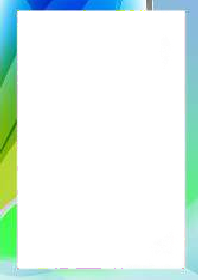 20Бизнес.1121Правильный выбор: куда тратитьденьги?11III блок: «Реклама: желания и возможности»III блок: «Реклама: желания и возможности»III блок: «Реклама: желания и возможности»III блок: «Реклама: желания и возможности»III блок: «Реклама: желания и возможности»III блок: «Реклама: желания и возможности»III блок: «Реклама: желания и возможности»22Какая реклама лучше?1123Что быстрее купят?1124Конкурс на лучший рекламныйплакат.11IV блок: «Семейная экономика»IV блок: «Семейная экономика»IV блок: «Семейная экономика»IV блок: «Семейная экономика»IV блок: «Семейная экономика»IV блок: «Семейная экономика»IV блок: «Семейная экономика»25Сколько нужно человеку?1126Семейный бюджет: доходы.1127Семейный	бюджет:	расходысемьи.11128Учимся экономить.1129Что такое пенсия? Стипендия?1130Долг платежом красен или чтотакое заем?1131Не имей сто рублей, а имей стодрузей. Ты мне – я тебе.1132Личные деньги. Копилка.11